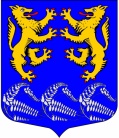            СОВЕТ  ДЕПУТАТОВМУНИЦИПАЛЬНОГО ОБРАЗОВАНИЯ«ЛЕСКОЛОВСКОЕ СЕЛЬСКОЕ ПОСЕЛЕНИЕ»ВСЕВОЛОЖСКОГО МУНИЦИПАЛЬНОГО РАЙОНАЛЕНИНГРАДСКОЙ ОБЛАСТИЧЕТВЕРТОГО СОЗЫВА          РЕШЕНИЕ25. 11.2020г.дер. Верхние Осельки                                                                                       №53                    Об отмене решения совета депутатов муниципального образования «Лесколовское сельское поселение» Всеволожского муниципального района Ленинградской области от 14.10.2020 №37   В связи с приведением Устава в соответствие  с Федеральным законом от 06.10.2003 N 131-ФЗ "Об общих принципах организации местного самоуправления в Российской Федерации", областным законом от 11.02.2015 №1-оз «Об особенностях формирования органов местного самоуправления муниципальных образований Ленинградской области (с последующими изменениями) совет депутатов муниципального образования «Лесколовское сельское поселение» Всеволожского муниципального района Ленинградской области принял РЕШЕНИЕ:1.Отменить решение совета депутатов муниципального образования «Лесколовское сельское поселение» Всеволожского муниципального района Ленинградской области от 14.10.2020 №37 «О принятии Устава муниципального образования «Лесколовское сельское поселение» Всеволожского муниципального района Ленинградской области».2.Опубликовать настоящее решение в газете «Лесколовские вести» и разместить на официальном сайте муниципального образования в информационно – телекоммуникационной сети Интернет.3.Настоящее решение вступает в силу после его официального опубликования.4. Контроль исполнения решения оставляю за собой.Глава муниципального образования                                                      А.Л. Михеев